ANNOUNCEMENTS FORFRIDAY, SEPTEMBER 23, 2016
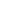 Homework Lunch Club is canceled TODAY.
ATTENTION CTC STUDENTS:  Any CTC student that would like to attend the homecoming day festivities on Friday, October 7th, please sign up in the office so that your absence at the tech center is excused.  If you are not in attendance at the tech center or at school, you will receive an unexcused absence for the day.  If you sign up to stay at school for the day, you must stay at school until the 10:51 a.m. dismissal in order to receive an excused absence at the tech center.
ATTN:  The rubber gym during first lunch will be off limits until further notice.Saturday school has been canceled for TOMORROW.
Attention ladies:  It’s time to sign up for the annual Powder Puff fundraiser game.  The game will be held on Monday, October 3.  Stop in the office to sign up and pick up a permission form.  Signed permission forms must be submitted to Ms. Fortenbacher TODAY in order to practice.Homecoming dance guest passes are due to the office no later than Wednesday, October 5th.  The passes must be completely filled out before handing them in.  The guest forms are available in the blue shelf, next to the student services board in the cafeteria.Sophomores, class dues of $10 will be collected to avoid a prom fundraiser.  Please turn it in by September 30.It is that time of year again.  Do not forget to order your 2017 yearbook!  Go to smart-pay.com by September 13th to get it for only $40.  After September 13th, all yearbooks will cost $45.DAILY REMINDERSAfter school tutoring is held every Tuesday in Mrs. Varso’s room and every Thursday in Mr. Slater’s room from 3:00 pm – 3:45 pm.   Tutoring will begin tomorrow!All students that drive to SCHOOL must have a parking permit visible in the front window of their vehicle.If you are not involved in an after school activity, you must leave the building after school. Please do not leave your vehicle in the parking lot overnight or it will be towed at your expense.BULLDOG SPORTS BEAT9/27 – Cross Country to N. Muskegon departing @2:559/29 – JV & V Volleyball to Covenant departing @4:009/30 – V Football to Shelby departing @5:00	UPCOMING EVENTS	9/23	Cancer Awareness Night – Football game v. Oakridge9/28	HS Student Council Meeting – Room 106 – 7:00 am10/2	HS Hallway Decorating – 6:00 pm – 8:00 pm10/3	HS Powder Puff Football Game @Citizen’s Field – 6:00 pm10/6	HS Picture Re-Take Day – 10:30	Homecoming Half-time Practice – 12:5010/7	Half Day of School – Dismissal @10:51	Doughnuts for Varsity Athletes – 7:00 am – HS Cafeteria	Court Assembly – King/Queen Elections – 7:45 am	Freshmen Ring Class Meeting – 8:30 am – Rubber Gym	Class Meeting – 8:40 am	Homecoming Assembly – 10:30 am	Homecoming Parade – 4:30 pm10/8	Homecoming Dance – 7:30 pm – HS Cafeteria